2019年度部门决算公开文本保定市满城区融媒体中心二〇二〇年九月目    录第一部分   部门概况一、部门职责二、机构设置第二部分   2019年部门决算情况说明一、收入支出决算总体情况说明二、收入决算情况说明三、支出决算情况说明四、财政拨款收入支出决算总体情况说明五、一般公共预算“三公”经费支出决算情况说明六、预算绩效情况说明七、其他重要事项的说明第三部分  名词解释第四部分  2019年度部门决算报表一、部门职责我单位编制人数 33个，年末实有在职人员90人（包括参公在职人员9人，全额在职人员11人，差额在职人员7人，自收自支在职人员63人），退休人员23人。1.部门职责（一）贯彻执行党和国家有关新闻宣传、广播电视管理等方面的方针政策和法律法规规章；根据国家、省、市总体规划和要求，拟定全区融媒体事业发展规划、计划，经批准后组织实施。（二）全面、准确、及时宣传党的路线、方针、政策，充分发挥党和政府的喉舌作用，把握正确舆论导向，负责全区广播电视及纸质媒体、网络媒体宣传工作，研究新闻采编报道中的重大问题，组织全局性重大宣传报道活动，不断提高宣传质量。（三）负责全区广播电视无线发射传输网络等的建设、管理工作，贯彻执行国家广播电视技术政策标准，推动广播电视新媒体发展。（四）负责广播电视重要技术设备监管，加强安全防范，保障广播电视节目安全播出；做好广播、电视等频率、频道资源的报批、使用和管理工作，管好摄录、制作、演播、发射等重要技术装备。（五）负责《保定晚报•满城专刊》版面内容的策划、采编和印制，面向全区乡镇村、机关事业单位、重点企业及群众代表赠阅发行。（六）负责广播电视高新技术的科学研究、开发应用、申报评定和推广应用；负责“满城电视台”微信公众号及手机电视、数字电视等新兴媒体的开发、推广和管理；负责广播电视、“满城电视台”微信公众号等媒体的广告经营。（七）依法报批本级广播电视机构、节目及新闻网站的建立和撤销。（八）对单位人、财、物实行统一管理，做好区级广播电视系统专项资金、国家资产和各项年度事业经费管理工作。（九）负责广播电视各类节目和纸媒、微信公众号等的作品创新创优工作。（十）指导协调区直单位、乡镇和园区的新闻宣传等有关业务工作。（十一）完成区委、区政府交办的其他任务。二、机构设置从决算编报单位构成看，纳入2019 年度本部门决算汇编范围的独立核算单位（以下简称“单位”）共1个，具体情况如下：一、收入支出决算总体情况说明本部门2019年度收入总计1420.28万元。与2018年度决算相比，收入增加1223.11万元，增长620.36%，主要原因是我单位与原保定市满城区广播电视台合并。支出总计1420.28万元。与2018年度决算相比，支出增加1223.11万元，增长620.36%，主要原因是我单位与原保定市满城区广播电视台合并。二、收入决算情况说明本部门2019年度本年收入合计1420.28万元，其中：财政拨款收入1420.28万元，占100%。事业收入0万元，占0%；经营收入0万元，占0%；其他收入0万元，占0%。三、支出决算情况说明本部门2019年度本年支出合计1420.28万元，其中：基本支出1220.28万元，占85.92%；项目支出200万元，占14.08%。 四、财政拨款收入支出决算总体情况说明（一）财政拨款收支与2018 年度决算对比情况本部门2019年度形成的财政拨款收支均为一般公共预算财政拨款，其中本年收入1420.28万元,比2018年度增加1223.11万元，增长620.36%，主要是我单位与原保定市满城区广播电视台合并；本年支出1420.28万元，增加1223.11万元，增长620.36%，主要是我单位与原保定市满城区广播电视台合并。（二）财政拨款收支与年初预算数对比情况本部门2019年度一般公共预算财政拨款收入1420.28万元，完成年初预算的842.65%,比年初预算增加1251.73万元，决算数大于预算数主要原因是我单位与原保定市满城区广播电视台合并；本年支出1420.28万元，完成年初预算的842.65%,比年初预算增加1251.73万元，决算数大于预算数主要原因是主要是我单位与原保定市满城区广播电视台合并。财政拨款支出决算结构情况。2019 年度财政拨款支出1420.28万元，主要用于以下方面一般公共服务（类）支出135.42万元，占9.53%，；文化体育与传媒支出863.95万元，占60.83%；社会保障和就业（类）支出330.62万元，占23.24%；卫生与健康支出33.96万元，占2.4%；住房保障（类）支出56.33万元，占4%。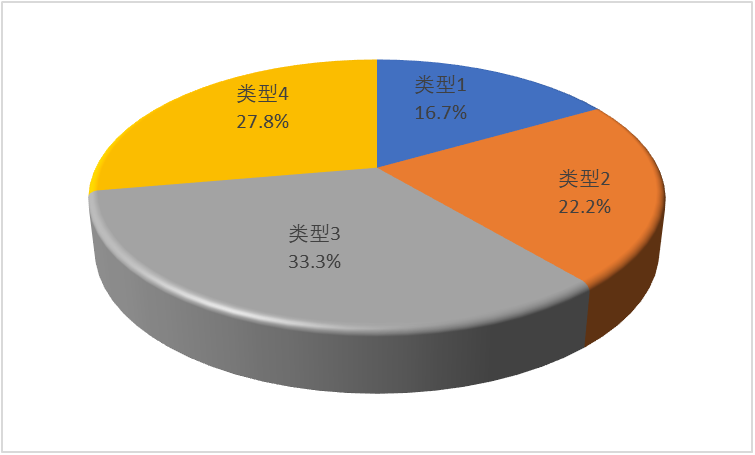 （四）一般公共预算基本支出决算情况说明2019 年度财政拨款基本支出1220.28万元，其中：人员经费1144.65万元，主要包括基本工资、津贴补贴、奖金、伙食补助费、绩效工资、机关事业单位基本养老保险缴费、职业年金缴费、职工基本医疗保险缴费、公务员医疗补助缴费、住房公积金、医疗费、其他社会保障缴费、其他工资福利支出、离休费、退休费、抚恤金、生活补助、医疗费补助、奖励金、其他对个人和家庭的补助支出；公用经费75.63万元，主要包括办公费、印刷费、咨询费、手续费、水费、电费、邮电费、取暖费、物业管理费、差旅费、因公出国（境）费用、维修（护）费、租赁费、会议费、培训费、公务接待费、专用材料费、劳务费、委托业务费、工会经费、福利费、公务用车运行维护费、其他交通费用、税金及附加费用、其他商品和服务支出、办公设备购置、专用设备购置、信息网络及软件购置更新、公务用车购置、其他资本性支出。五、一般公共预算“三公” 经费支出决算情况说明本部门2019年度“三公”经费支出共计1.52万元，完成预算的59.14%,；较2018年度增加0.50万元，增长49.02%，主要是报社和电视台两个单位合并后公务用车费用增加。（一）因公出国（境）费支出0万元。本部门2019年度因公出国（境）团组0个、共0人/参加其他单位组织的因公出国（境）团组0个、共0人/无本单位组织的出国（境）团组。因公出国（境）费支出较预算增加0万元，增长0%,主要是认真贯彻落实中央八项规定精神和厉行节约要求从严控制“三公”经费开支；较上年增加0万元，增长0%,主要是认真贯彻落实中央八项规定精神和厉行节约要求从严控制“三公”经费开支。（二）公务用车购置及运行维护费支出1.52万元。本部门2019年度公务用车购置及运行维护费与年初预算持平；较上年增加0.50万元，增长49.02%，主要是报社和电视台两个单位合并后公务用车费用增加。其中：公务用车购置费：本部门2019年度公务用车购置量0辆，发生“公务用车购置”经费支出0万元。公务用车购置费支出较预算增加0万元，增长0%,主要是认真贯彻落实中央八项规定精神和厉行节约要求从严控制“三公”经费开支；较上年增加0万元，增长0%,主要是认真贯彻落实中央八项规定精神和厉行节约要求从严控制“三公”经费开支。公务用车运行维护费：本部门2019年度单位公务用车保有量1辆。公车运行维护费支出较预算减少1.05万元，减少40.86%,主要是认真贯彻落实中央八项规定精神和厉行节约要求，从严控制“三公”经费开支，全年实际支出比预算有所节约。较上年增加0.50万元，增长49.02%，主要是报社和电视台两个单位合并后公务用车费用增加。（三）公务接待费支出。本部门2019年度公务接待共0批次、0人次。公务接待费支出较预算减少0万元，降低0%,主要是认真贯彻落实中央八项规定精神和厉行节约要求从严控制“三公”经费开支；较上年度减少0万元，降低0%,主要是认真贯彻落实中央八项规定精神和厉行节约要求从严控制“三公”经费开支。六、预算绩效情况说明1. 预算绩效管理工作开展情况。我单位根据单位实际和工作需要，确定部门预算项目和预算额度，清晰描述预算项目开支范围和内容，确定预算项目的绩效目标。在预算执行过程中，按时间和进度的绩效管理目标要求，合理安排资金的使用，保证了各项工作的顺利进行，较好的实现了预算项目绩效目标。2. 部门决算中项目绩效自评结果。本部门在今年部门决算公开中反映户户通项目绩效自评结果。户户通项目自评综述：根据年初设定的绩效目标，户户通项目绩效自评得分为96分。全年预算数为200万元，执行数为200万元，完成预算的100%。项目绩效自评综述：一是保质保量完成户户通机顶盒的安装工作；二是保障乡村居民看好电视，提升广播电视公共服务水平和质量；三是巩固广播电视无线覆盖成果。完成了户户通项目绩效目标。3.财政评价项目绩效评价结果  我单位无财政评价项目绩效七、其他重要事项的说明（一）机关运行经费情况本部门属于事业单位，2019年度无机关运行经费支出。（二）政府采购情况本部门2019年度政府采购支出总额0万元，从采购类型来看，政府采购货物支出0万元、政府采购工程支出0万元、政府采购服务支出 0万元。授予中小企业合同金0万元，占政府采购支出总额的0%，其中授予小微企业合同金额0万元，占政府采购支出总额的0%。（三）国有资产占用情况截至2019年12月31日，我单位2019年末固定资产总额为529.554256万元，主要包括其他用车1辆价值10.4万元，其他用车主要是用于单位日常公务用车；单位价值50万元以上通用设备0台（套），比上年增加0套，主要是厉行节约，压减开支 ，单位价值100万元以上专用设备0台（套），比上年增加0套，主要是厉行节约，压减开支。房屋298.80万元，其他固定资产220.34万元。   （四）其他需要说明的情况1. 本部门2019年度无政府性基金预算财政拨款收入支出情况；无国有资本经营预算财政拨款支出情况，按要求空表列示。2. 由于决算公开表格中金额数值应当保留两位小数，公开数据为四舍五入计算结果，个别数据合计项与分项之和存在小数点后差额，特此说明。（一）财政拨款收入：本年度从本级财政部门取得的财政拨款，包括一般公共预算财政拨款和政府性基金预算财政拨款。（二）事业收入：指事业单位开展专业业务活动及辅助活动所取得的收入。（三）其他收入：指除上述“财政拨款收入”“事业收入”“经营收入”等以外的收入。（四）用事业基金弥补收支差额：指事业单位在用当年的“财政拨款收入”“财政拨款结转和结余资金”“事业收入”“经营收入”“其他收入”不足以安排当年支出的情况下，使用以前年度积累的事业基金（事业单位当年收支相抵后按国家规定提取、用于弥补以后年度收支差额的基金）弥补本年度收支缺口的资金。（五）年初结转和结余：指以前年度尚未完成、结转到本年仍按原规定用途继续使用的资金，或项目已完成等产生的结余资金。（六）结余分配：指事业单位按照事业单位会计制度的规定从非财政补助结余中分配的事业基金和职工福利基金等。（七）年末结转和结余：指单位按有关规定结转到下年或以后年度继续使用的资金，或项目已完成等产生的结余资金。（八）基本支出：填列单位为保障机构正常运转、完成日常工作任务而发生的各项支出。（九）项目支出：填列单位为完成特定的行政工作任务或事业发展目标，在基本支出之外发生的各项支出（十）基本建设支出：填列由本级发展与改革部门集中安排的用于购置固定资产、战略性和应急性储备、土地和无形资产，以及购建基础设施、大型修缮所发生的一般公共预算财政拨款支出，不包括政府性基金、财政专户管理资金以及各类拼盘自筹资金等。（十一）其他资本性支出：填列由各级非发展与改革部门集中安排的用于购置固定资产、战备性和应急性储备、土地和无形资产，以及购建基础设施、大型修缮和财政支持企业更新改造所发生的支出。（十二）“三公”经费：指部门用财政拨款安排的因公出国（境）费、公务用车购置及运行费和公务接待费。其中，因公出国（境）费反映单位公务出国（境）的国际旅费、国外城市间交通费、住宿费、伙食费、培训费、公杂费等支出；公务用车购置及运行费反映单位公务用车购置支出（含车辆购置税、牌照费）及按规定保留的公务用车燃料费、维修费、过桥过路费、保险费、安全奖励费用等支出；公务接待费反映单位按规定开支的各类公务接待（含外宾接待）支出。（十三）其他交通费用：填列单位除公务用车运行维护费以外的其他交通费用。如公务交通补贴、租车费用、出租车费用，飞机、船舶等燃料费、维修费、保险费等。（十四）公务用车购置：填列单位公务用车车辆购置支出（含车辆购置税、牌照费）。（十五）其他交通工具购置：填列单位除公务用车外的其他各类交通工具（如船舶、飞机等）购置支出（含车辆购置税、牌照费）。（十六）机关运行经费：指为保障行政单位（包括参照公务员法管理的事业单位）运行用于购买货物和服务的各项资金，包括办公及印刷费、邮电费、差旅费、会议费、福利费、日常维修费、专用材料以及一般设备购置费、办公用房水电费、办公用房取暖费、办公用房物业管理费、公务用车运行维护费以及其他费用。（十七）经费形式:按照经费来源，可分为财政拨款、财政性资金基本保证、财政性资金定额或定项补助、财政性资金零补助四类。注：本表反映部门本年度“三公”经费支出预决算情况。其中：预算数为“三公”经费全年预算数，反映按规定程序调整后的预算数；决算数是包括当年一般公共预算财政拨款和以前年度结转资金安排的实际支出。											本部门本年度无政府性基金预算财政拨款收入支出情况，按要求空表列示。序号单位名称单位基本性质经费形式1满城区融媒体中心(本级)财政补助事业单位财政性资金定额或定项补助收入支出决算总表收入支出决算总表收入支出决算总表收入支出决算总表收入支出决算总表收入支出决算总表收入支出决算总表公开01表公开01表公开01表部门：保定市满城区融媒体中心金额单位：万元金额单位：万元金额单位：万元收入收入收入收入支出支出支出项目行次金额金额项目行次金额栏次11栏次2一、一般公共预算财政拨款收入11420.28　1420.28　一、一般公共服务支出29135.42　二、政府性基金预算财政拨款收入2二、外交支出30三、上级补助收入3三、国防支出31四、事业收入4四、公共安全支出32五、经营收入5五、教育支出33六、附属单位上缴收入6六、科学技术支出34七、其他收入7七、文化旅游体育与传媒支出35863.95　8八、社会保障和就业支出36330.62　9九、卫生健康支出3733.96　10十、节能环保支出3811十一、城乡社区支出3912十二、农林水支出4013十三、交通运输支出4114十四、资源勘探信息等支出4215十五、商业服务业等支出4316十六、金融支出4417十七、援助其他地区支出4518十八、自然资源海洋气象等支出4619十九、住房保障支出4756.33　20二十、粮油物资储备支出4821二十一、灾害防治及应急管理支出4922二十二、其他支出5023二十四、债务付息支出51本年收入合计241420.28　1420.28　本年支出合计521420.28　用事业基金弥补收支差额25结余分配53年初结转和结余26年末结转和结余542755总计281420.28　1420.28　总计561420.28　注：本表反映部门本年度的总收支和年末结转结余情况。注：本表反映部门本年度的总收支和年末结转结余情况。注：本表反映部门本年度的总收支和年末结转结余情况。注：本表反映部门本年度的总收支和年末结转结余情况。注：本表反映部门本年度的总收支和年末结转结余情况。注：本表反映部门本年度的总收支和年末结转结余情况。注：本表反映部门本年度的总收支和年末结转结余情况。收入决算表收入决算表收入决算表收入决算表收入决算表收入决算表收入决算表收入决算表收入决算表收入决算表收入决算表公开02表公开02表部门：保定市满城区融媒体中心金额单位：万元金额单位：万元金额单位：万元项目项目项目项目本年收入合计财政拨款收入上级补助收入事业收入经营收入附属单位上缴收入其他收入功能分类科目编码功能分类科目编码功能分类科目编码科目名称本年收入合计财政拨款收入上级补助收入事业收入经营收入附属单位上缴收入其他收入功能分类科目编码功能分类科目编码功能分类科目编码科目名称本年收入合计财政拨款收入上级补助收入事业收入经营收入附属单位上缴收入其他收入功能分类科目编码功能分类科目编码功能分类科目编码科目名称本年收入合计财政拨款收入上级补助收入事业收入经营收入附属单位上缴收入其他收入栏次栏次栏次栏次1234567合计合计合计合计1420.281420.28201201201一般公共服务支出135.42135.42201032010320103政府办公厅（室）及相关机构事务135.42135.42201035020103502010350事业运行135.42135.42207207207文化旅游体育与传媒支出863.95863.95207082070820708广播电视663.95663.95207080520708052070805电视663.95663.95207992079920799其他文化体育与传媒支出200.00200.00207999920799992079999其他文化体育与传媒支出200.00200.00208208208社会保障和就业支出330.62330.62208052080520805行政事业单位离退休330.62330.62208050220805022080502事业单位离退休7.147.14208050520805052080505机关事业单位基本养老保险缴费支出206.71206.71208050620805062080506机关事业单位职业年金缴费支出116.77116.77210210210卫生健康支出33.9633.96210112101121011行政事业单位医疗33.9633.96210110221011022101102事业单位医疗33.9633.96221221221住房保障支出56.3356.33221022210222102住房改革支出56.3356.33221020122102012210201住房公积金56.3356.33注：本表反映部门本年度取得的各项收入情况。注：本表反映部门本年度取得的各项收入情况。注：本表反映部门本年度取得的各项收入情况。注：本表反映部门本年度取得的各项收入情况。注：本表反映部门本年度取得的各项收入情况。注：本表反映部门本年度取得的各项收入情况。注：本表反映部门本年度取得的各项收入情况。注：本表反映部门本年度取得的各项收入情况。注：本表反映部门本年度取得的各项收入情况。注：本表反映部门本年度取得的各项收入情况。注：本表反映部门本年度取得的各项收入情况。支出决算表支出决算表支出决算表支出决算表支出决算表支出决算表支出决算表支出决算表支出决算表支出决算表支出决算表支出决算表支出决算表支出决算表支出决算表支出决算表支出决算表支出决算表公开03表公开03表公开03表部门：保定市满城区融媒体中心部门：保定市满城区融媒体中心部门：保定市满城区融媒体中心部门：保定市满城区融媒体中心部门：保定市满城区融媒体中心部门：保定市满城区融媒体中心部门：保定市满城区融媒体中心金额单位：万元金额单位：万元金额单位：万元金额单位：万元金额单位：万元金额单位：万元项目项目项目项目本年支出合计本年支出合计本年支出合计基本支出基本支出项目支出上缴上级支出上缴上级支出经营支出经营支出经营支出对附属单位补助支出对附属单位补助支出对附属单位补助支出功能分类科目编码功能分类科目编码功能分类科目编码科目名称本年支出合计本年支出合计本年支出合计基本支出基本支出项目支出上缴上级支出上缴上级支出经营支出经营支出经营支出对附属单位补助支出对附属单位补助支出对附属单位补助支出功能分类科目编码功能分类科目编码功能分类科目编码科目名称本年支出合计本年支出合计本年支出合计基本支出基本支出项目支出上缴上级支出上缴上级支出经营支出经营支出经营支出对附属单位补助支出对附属单位补助支出对附属单位补助支出功能分类科目编码功能分类科目编码功能分类科目编码科目名称本年支出合计本年支出合计本年支出合计基本支出基本支出项目支出上缴上级支出上缴上级支出经营支出经营支出经营支出对附属单位补助支出对附属单位补助支出对附属单位补助支出栏次栏次栏次栏次11122344555666合计合计合计合计1420.281420.281420.281220.281220.28200.00201201201一般公共服务支出135.42135.42135.42135.42135.42201032010320103政府办公厅（室）及相关机构事务135.42135.42135.42135.42135.42201035020103502010350事业运行135.42135.42135.42135.42135.42207207207文化旅游体育与传媒支出863.95863.95863.95863.95863.95200.00207082070820708广播电视663.95663.95663.95663.95663.95207080520708052070805电视663.95663.95663.95663.95663.95207992079920799其他文化体育与传媒支出200.00200.00200.00200.00207999920799992079999其他文化体育与传媒支出200.00200.00200.00200.00208208208社会保障和就业支出330.62330.62330.62330.62330.62208052080520805行政事业单位离退休330.62330.62330.62330.62330.62208050220805022080502事业单位离退休7.147.147.147.147.14208050520805052080505机关事业单位基本养老保险缴费支出206.71206.71206.71206.71206.71208050620805062080506机关事业单位职业年金缴费支出116.77116.77116.77116.77116.77210210210卫生健康支出33.9633.9633.9633.9633.96210112101121011行政事业单位医疗33.9633.9633.9633.9633.96210110221011022101102事业单位医疗33.9633.9633.9633.9633.96221221221住房保障支出56.3356.3356.3356.3356.33221022210222102住房改革支出56.3356.3356.3356.3356.33221020122102012210201住房公积金56.3356.3356.3356.3356.33注：本表反映部门本年度各项支出情况。注：本表反映部门本年度各项支出情况。注：本表反映部门本年度各项支出情况。注：本表反映部门本年度各项支出情况。注：本表反映部门本年度各项支出情况。注：本表反映部门本年度各项支出情况。注：本表反映部门本年度各项支出情况。注：本表反映部门本年度各项支出情况。注：本表反映部门本年度各项支出情况。注：本表反映部门本年度各项支出情况。注：本表反映部门本年度各项支出情况。注：本表反映部门本年度各项支出情况。注：本表反映部门本年度各项支出情况。注：本表反映部门本年度各项支出情况。注：本表反映部门本年度各项支出情况。注：本表反映部门本年度各项支出情况。注：本表反映部门本年度各项支出情况。注：本表反映部门本年度各项支出情况。财政拨款收入支出决算总表财政拨款收入支出决算总表财政拨款收入支出决算总表财政拨款收入支出决算总表财政拨款收入支出决算总表财政拨款收入支出决算总表财政拨款收入支出决算总表财政拨款收入支出决算总表财政拨款收入支出决算总表财政拨款收入支出决算总表财政拨款收入支出决算总表财政拨款收入支出决算总表财政拨款收入支出决算总表财政拨款收入支出决算总表财政拨款收入支出决算总表财政拨款收入支出决算总表财政拨款收入支出决算总表公开04表公开04表公开04表公开04表部门：保定市满城区融媒体中心部门：保定市满城区融媒体中心部门：保定市满城区融媒体中心部门：保定市满城区融媒体中心部门：保定市满城区融媒体中心金额单位：万元金额单位：万元金额单位：万元金额单位：万元收     入收     入收     入收     入收     入收     入收     入收     入支     出支     出支     出支     出支     出支     出支     出支     出支     出项目项目项目项目项目行次金额金额项目项目项目行次行次合计一般公共预算财政拨款一般公共预算财政拨款政府性基金预算财政拨款项目项目项目项目项目行次金额金额项目项目项目行次行次合计一般公共预算财政拨款一般公共预算财政拨款政府性基金预算财政拨款栏次栏次栏次栏次栏次11栏次栏次栏次2334一、一般公共预算财政拨款一、一般公共预算财政拨款一、一般公共预算财政拨款一、一般公共预算财政拨款一、一般公共预算财政拨款11420.281420.28一、一般公共服务支出一、一般公共服务支出一、一般公共服务支出3030135.42135.42135.42二、政府性基金预算财政拨款二、政府性基金预算财政拨款二、政府性基金预算财政拨款二、政府性基金预算财政拨款二、政府性基金预算财政拨款2二、外交支出二、外交支出二、外交支出31313三、国防支出三、国防支出三、国防支出32324四、公共安全支出四、公共安全支出四、公共安全支出33335五、教育支出五、教育支出五、教育支出34346六、科学技术支出六、科学技术支出六、科学技术支出35357七、文化旅游体育与传媒支出七、文化旅游体育与传媒支出七、文化旅游体育与传媒支出3636863.95863.95863.958八、社会保障和就业支出八、社会保障和就业支出八、社会保障和就业支出3737330.62330.62330.629九、卫生健康支出九、卫生健康支出九、卫生健康支出383833.9633.9633.9610十、节能环保支出十、节能环保支出十、节能环保支出393911十一、城乡社区支出十一、城乡社区支出十一、城乡社区支出404012十二、农林水支出十二、农林水支出十二、农林水支出414113十三、交通运输支出十三、交通运输支出十三、交通运输支出424214十四、资源勘探信息等支出十四、资源勘探信息等支出十四、资源勘探信息等支出434315十五、商业服务业等支出十五、商业服务业等支出十五、商业服务业等支出444416十六、金融支出十六、金融支出十六、金融支出454517十七、援助其他地区支出十七、援助其他地区支出十七、援助其他地区支出464618十八、自然资源海洋气象等支出十八、自然资源海洋气象等支出十八、自然资源海洋气象等支出474719十九、住房保障支出十九、住房保障支出十九、住房保障支出484856.3356.3356.3320二十、粮油物资储备支出二十、粮油物资储备支出二十、粮油物资储备支出494921二十一、灾害防治及应急管理支出二十一、灾害防治及应急管理支出二十一、灾害防治及应急管理支出505022二十二、其他支出二十二、其他支出二十二、其他支出515123二十四、债务付息支出二十四、债务付息支出二十四、债务付息支出5252本年收入合计本年收入合计本年收入合计本年收入合计本年收入合计241420.281420.28本年支出合计本年支出合计本年支出合计53531420.281420.281420.28年初财政拨款结转和结余年初财政拨款结转和结余年初财政拨款结转和结余年初财政拨款结转和结余年初财政拨款结转和结余25年末财政拨款结转和结余年末财政拨款结转和结余年末财政拨款结转和结余5454一、一般公共预算财政拨款一、一般公共预算财政拨款一、一般公共预算财政拨款一、一般公共预算财政拨款一、一般公共预算财政拨款265555二、政府性基金预算财政拨款二、政府性基金预算财政拨款二、政府性基金预算财政拨款二、政府性基金预算财政拨款二、政府性基金预算财政拨款275656285757总计总计总计总计总计291420.281420.28总计总计总计58581420.281420.281420.28注：本表反映部门本年度一般公共预算财政拨款和政府性基金预算财政拨款的总收支和年末结转结余情况。注：本表反映部门本年度一般公共预算财政拨款和政府性基金预算财政拨款的总收支和年末结转结余情况。注：本表反映部门本年度一般公共预算财政拨款和政府性基金预算财政拨款的总收支和年末结转结余情况。注：本表反映部门本年度一般公共预算财政拨款和政府性基金预算财政拨款的总收支和年末结转结余情况。注：本表反映部门本年度一般公共预算财政拨款和政府性基金预算财政拨款的总收支和年末结转结余情况。注：本表反映部门本年度一般公共预算财政拨款和政府性基金预算财政拨款的总收支和年末结转结余情况。注：本表反映部门本年度一般公共预算财政拨款和政府性基金预算财政拨款的总收支和年末结转结余情况。注：本表反映部门本年度一般公共预算财政拨款和政府性基金预算财政拨款的总收支和年末结转结余情况。注：本表反映部门本年度一般公共预算财政拨款和政府性基金预算财政拨款的总收支和年末结转结余情况。注：本表反映部门本年度一般公共预算财政拨款和政府性基金预算财政拨款的总收支和年末结转结余情况。注：本表反映部门本年度一般公共预算财政拨款和政府性基金预算财政拨款的总收支和年末结转结余情况。注：本表反映部门本年度一般公共预算财政拨款和政府性基金预算财政拨款的总收支和年末结转结余情况。注：本表反映部门本年度一般公共预算财政拨款和政府性基金预算财政拨款的总收支和年末结转结余情况。注：本表反映部门本年度一般公共预算财政拨款和政府性基金预算财政拨款的总收支和年末结转结余情况。注：本表反映部门本年度一般公共预算财政拨款和政府性基金预算财政拨款的总收支和年末结转结余情况。注：本表反映部门本年度一般公共预算财政拨款和政府性基金预算财政拨款的总收支和年末结转结余情况。注：本表反映部门本年度一般公共预算财政拨款和政府性基金预算财政拨款的总收支和年末结转结余情况。一般公共预算财政拨款支出决算表一般公共预算财政拨款支出决算表一般公共预算财政拨款支出决算表一般公共预算财政拨款支出决算表一般公共预算财政拨款支出决算表一般公共预算财政拨款支出决算表一般公共预算财政拨款支出决算表公开05表公开05表部门：保定市满城区融媒体中心金额单位：万元金额单位：万元项目项目项目项目本年支出本年支出本年支出功能分类科目编码功能分类科目编码功能分类科目编码科目名称小计基本支出项目支出功能分类科目编码功能分类科目编码功能分类科目编码科目名称小计基本支出项目支出功能分类科目编码功能分类科目编码功能分类科目编码科目名称小计基本支出项目支出栏次栏次栏次栏次123合计合计合计合计1420.281220.28200.00201201201一般公共服务支出135.42135.42201032010320103政府办公厅（室）及相关机构事务135.42135.42201035020103502010350事业运行135.42135.42207207207文化旅游体育与传媒支出863.95863.95207082070820708广播电视663.95663.95207080520708052070805电视663.95663.95207992079920799其他文化体育与传媒支出200.00200.00207999920799992079999其他文化体育与传媒支出200.00200.00208208208社会保障和就业支出330.62330.62208052080520805行政事业单位离退休330.62330.62208050220805022080502事业单位离退休7.147.14208050520805052080505机关事业单位基本养老保险缴费支出206.71206.71208050620805062080506机关事业单位职业年金缴费支出116.77116.77210210210卫生健康支出33.9633.96210112101121011行政事业单位医疗33.9633.96210110221011022101102事业单位医疗33.9633.96221221221住房保障支出56.3356.33221022210222102住房改革支出56.3356.33221020122102012210201住房公积金56.3356.33一般公共预算财政拨款基本支出决算表一般公共预算财政拨款基本支出决算表一般公共预算财政拨款基本支出决算表一般公共预算财政拨款基本支出决算表一般公共预算财政拨款基本支出决算表一般公共预算财政拨款基本支出决算表一般公共预算财政拨款基本支出决算表一般公共预算财政拨款基本支出决算表一般公共预算财政拨款基本支出决算表公开06表公开06表部门：保定市满城区融媒体中心部门：保定市满城区融媒体中心部门：保定市满城区融媒体中心金额单位：万元金额单位：万元人员经费人员经费人员经费公用经费公用经费公用经费公用经费公用经费公用经费科目编码科目名称决算数科目编码科目名称决算数科目编码科目名称决算数科目编码科目名称决算数科目编码科目名称决算数科目编码科目名称决算数301工资福利支出1128.11302商品和服务支出75.63307债务利息及费用支出30101  基本工资465.3530201  办公费1.5430701  国内债务付息30102  津贴补贴39.2030202  印刷费20.0030702  国外债务付息30103  奖金109.3530203  咨询费310资本性支出30106  伙食补助费30204  手续费0.0331001  房屋建筑物购建30107  绩效工资100.2230205  水费31002  办公设备购置30108  机关事业单位基本养老保险缴费206.7130206  电费31003  专用设备购置30109  职业年金缴费116.9830207  邮电费0.5231005  基础设施建设30110  职工基本医疗保险缴费33.9630208  取暖费031006  大型修缮30111  公务员医疗补助缴费30209  物业管理费24.1931007  信息网络及软件购置更新30112  其他社会保障缴费30211  差旅费0.0731008  物资储备30113  住房公积金56.3330212  因公出国（境）费用31009  土地补偿30114  医疗费30213  维修（护）费27.631010  安置补助30199  其他工资福利支出30214  租赁费31011  地上附着物和青苗补偿303对个人和家庭的补助16.5430215  会议费31012  拆迁补偿30301  离休费30216  培训费31013  公务用车购置30302  退休费7.14  公务接待费31019  其他交通工具购置30303  退职（役）费30218  专用材料费31021  文物和陈列品购置30304  抚恤金8.4130224  被装购置费31022  无形资产购置30305  生活补助30225  专用燃料费31099  其他资本性支出30306  救济费30226  劳务费399其他支出30307  医疗费补助30227  委托业务费39906  赠与30308  助学金30228  工会经费39907  国家赔偿费用支出30309  奖励金1.0030229  福利费39908  对民间非营利组织和群众性自治组织补贴30310  个人农业生产补贴30231  公务用车运行维护费1.5239999  其他支出30399  其他对个人和家庭的补助30239  其他交通费用30240  税金及附加费用30299  其他商品和服务支出0.16人员经费合计人员经费合计1144.65公用经费合计公用经费合计公用经费合计公用经费合计公用经费合计75.63一般公共预算财政拨款“三公”经费支出决算表一般公共预算财政拨款“三公”经费支出决算表一般公共预算财政拨款“三公”经费支出决算表一般公共预算财政拨款“三公”经费支出决算表一般公共预算财政拨款“三公”经费支出决算表一般公共预算财政拨款“三公”经费支出决算表公开07表部门：保定市满城区融媒体中心金额单位：万元预算数预算数预算数预算数预算数预算数合计因公出国（境）费公务用车购置及运行费公务用车购置及运行费公务用车购置及运行费公务接待费合计因公出国（境）费小计公务用车购置费公务用车运行费公务接待费1234562.572.502.500.07决算数决算数决算数决算数决算数决算数合计因公出国（境）费公务用车购置及运行费公务用车购置及运行费公务用车购置及运行费公务接待费合计因公出国（境）费小计公务用车购置费公务用车运行费公务接待费7891011121.521.521.52政府性基金预算财政拨款收入支出决算表政府性基金预算财政拨款收入支出决算表政府性基金预算财政拨款收入支出决算表政府性基金预算财政拨款收入支出决算表政府性基金预算财政拨款收入支出决算表政府性基金预算财政拨款收入支出决算表政府性基金预算财政拨款收入支出决算表政府性基金预算财政拨款收入支出决算表政府性基金预算财政拨款收入支出决算表政府性基金预算财政拨款收入支出决算表公开08表公开08表部门：保定市满城区融媒体中心金额单位：万元金额单位：万元项目项目项目项目年初结转和结余本年收入本年支出本年支出本年支出年末结转和结余功能分类科目编码功能分类科目编码功能分类科目编码科目名称年初结转和结余本年收入小计基本支出项目支出年末结转和结余功能分类科目编码功能分类科目编码功能分类科目编码科目名称年初结转和结余本年收入小计基本支出项目支出年末结转和结余功能分类科目编码功能分类科目编码功能分类科目编码科目名称年初结转和结余本年收入小计基本支出项目支出年末结转和结余栏次栏次栏次栏次123456合计合计合计合计国有资本经营预算财政拨款支出决算表国有资本经营预算财政拨款支出决算表国有资本经营预算财政拨款支出决算表国有资本经营预算财政拨款支出决算表国有资本经营预算财政拨款支出决算表国有资本经营预算财政拨款支出决算表国有资本经营预算财政拨款支出决算表公开09表公开09表部门：保定市满城区融媒体中心金额单位：万元金额单位：万元科目科目科目科目本年支出本年支出本年支出功能分类科目编码功能分类科目编码功能分类科目编码科目名称小计基本支出项目支出栏次栏次栏次栏次123合计合计合计合计注：本部门本年度无国有资本经营预算财政拨款支出情况，按要求空表列示。注：本部门本年度无国有资本经营预算财政拨款支出情况，按要求空表列示。注：本部门本年度无国有资本经营预算财政拨款支出情况，按要求空表列示。注：本部门本年度无国有资本经营预算财政拨款支出情况，按要求空表列示。注：本部门本年度无国有资本经营预算财政拨款支出情况，按要求空表列示。注：本部门本年度无国有资本经营预算财政拨款支出情况，按要求空表列示。